广州市中医医院2017年第一批招聘需求表　　备注：本次公告招聘岗位为非事业编制人员岗位。　　二、应聘程序　　（一）报名：　　1、报名时间：即日起至2016年11月30日　　2、报名方式：　　在本公告附件1中下载《广州市中医医院2017年第一批公开招聘人员报名表（报考岗位及代码，考生姓名，所学专业，手机号码）》，于报名时间内将表格以附件形式发送至邮箱gkzpyao@126.com报名。　　邮件填写方式举例：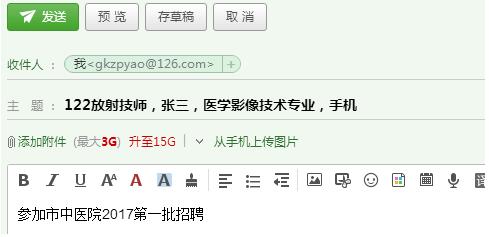 岗位
编号招聘岗位人数学历学位专业名称专业技术资格招聘对象备注122放射技师2大专医学影像技术已取得相应毕业证人员123放射医师1本科学士医学影像学已取得相应毕业证人员取得执业医师证优先124放射医师1硕士硕士医学影像与核医学已取得相应毕业证人员取得执业医师证优先126同德针推
医师1研究生硕士针灸推拿学取得执业医师证已取得相应毕业证人员127保健科医师1研究生硕士预防医学已取得相应毕业证人员有工作经验
优先127保健科医师1本科双学位预防医学与临床医学
双学位已取得相应毕业证人员有工作经验
优先128制剂室生产2大专药物制剂/中药制药已取得相应毕业证人员129同德中药师3本科学士中药学取得中药师资格证已取得相应毕业证人员130空调维护员1本科学士制冷与空调技术等
相关专业已取得相应毕业证人员132仓管、物流或物资管理1本科学士物流管理/物流工程已取得相应毕业证人员136收费员11大专财会已取得相应毕业证人员